POSTER TEMPLATE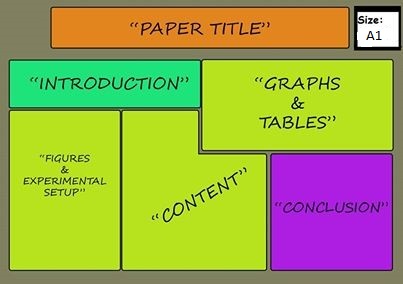 